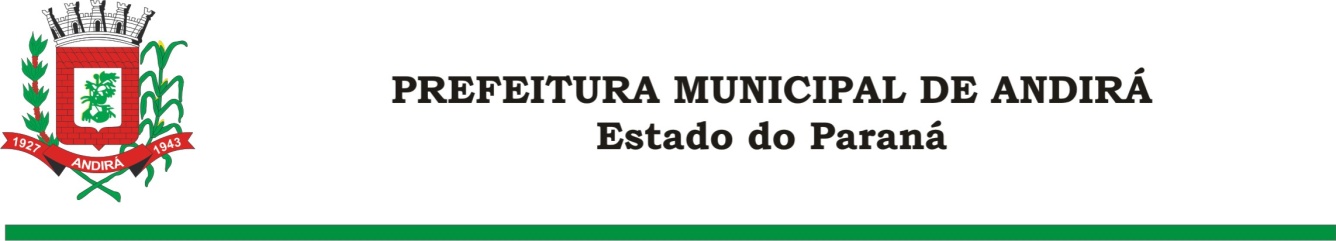 PORTARIA Nº. 15.643 DE 15 DE DEZEMBRO DE 2021IONE ELISABETH ALVES ABIB, Prefeita Municipal de Andirá, Estado do Paraná, usando das atribuições que lhe são conferidas por lei e, 	CONSIDERANDO a Portaria 13.084 de 09 de setembro de 2019, a qual interrompeu, a partir do dia 09 de setembro de 2019, o período de férias do Servidor DANIEL TAVARES DE ANDRADE,           R E S O L V E:      Art. 1º Conceder 23 dias remanescentes das férias, a partir do dia 03 de janeiro de 2022, ao Servidor Público Municipal, DANIEL TAVARES DE ANDRADE, ocupante do cargo de ASSISTENTE MANUTENÇÃO E CONSERVAÇÃO. O Servidor atualmente está lotado na Secretaria Municipal de Obras e Urbanismo.Art. 2°- Esta Portaria entra em vigor na data de sua publicação.Art. 3º- Ficam revogadas as disposições em contrário.Paço Municipal Bráulio Barbosa Ferraz, Município de Andirá, Estado do Paraná, em 15 de dezembro de 2021, 78º da Emancipação Política.IONE ELISABETH ALVES ABIBPREFEITA MUNICIPAL